POM - Slow Driving Charytatywnie dla Zwierzaków vol. IIIW dniu 28 października 2017 roku w miejscowości Mosina, pod Poznaniem, odbyła się nie lada gratka dla fanów motoryzacji. Mowa o trzeciej edycji P.O.M (Powolny Objazd Mosiny) organizowanej przez Mosińskie Spoty Samochodowe.Parada rozpoczęła się o godzinie 21 przy ulicy Gałczyńskiego, a kończyła przy mosińskim markecie Tesco.Slow Driwing jest trendem zakorzenionym ze Stanów Zjednoczonych, który w swojej filozofii wyznaje jazdę samochodem dla przyjemności w gronie rodziny lub przyjaciół. W skrócie mówiąc, jest to po prostu powolna jazda bez celu. W Mosinie jednak, po raz trzeci, cel się znalazł i to bardzo szczytny. Była to zbiórka najpotrzebniejszych rzeczy do schroniska dla zwierząt. Zasada była prosta. Aby uczestniczyć w P.O.M. należało przywieźć ze sobą najpotrzebniejsze dla schroniska przedmioty. Organizatorzy zdawali sobie sprawę, że w okresie jesienno-zimowym niezwykle ważne jest wsparcie schronisk dla zwierząt. Rezultatem zbiórki było zebranie aż 318 kg karmy, 80 kg żwirku dla kotów, 67 puszek z jedzeniem, 10 worków kocy, 20 rolek ręczników papierowych oraz 3 kartony różnego rodzaju akcesoriów aptecznych. Akcja po raz kolejny pokazała, że los zwierzaków nie jest obojętny dla mieszkańców Mosiny.Oprócz mieszkańców akcję wsparli: Goździk-Prawo Jazdy, Nano Ceramic Protect, PSB Lobo.pl, Sklep Zoologiczny Trzy Psy, Gazeta Mosińsko-Puszczykowska, TTVI Mosina, Głos Wielkopolski, ESKA INFO Poznań, Czas Mosiny, Autoinfo oraz TopCar Photo.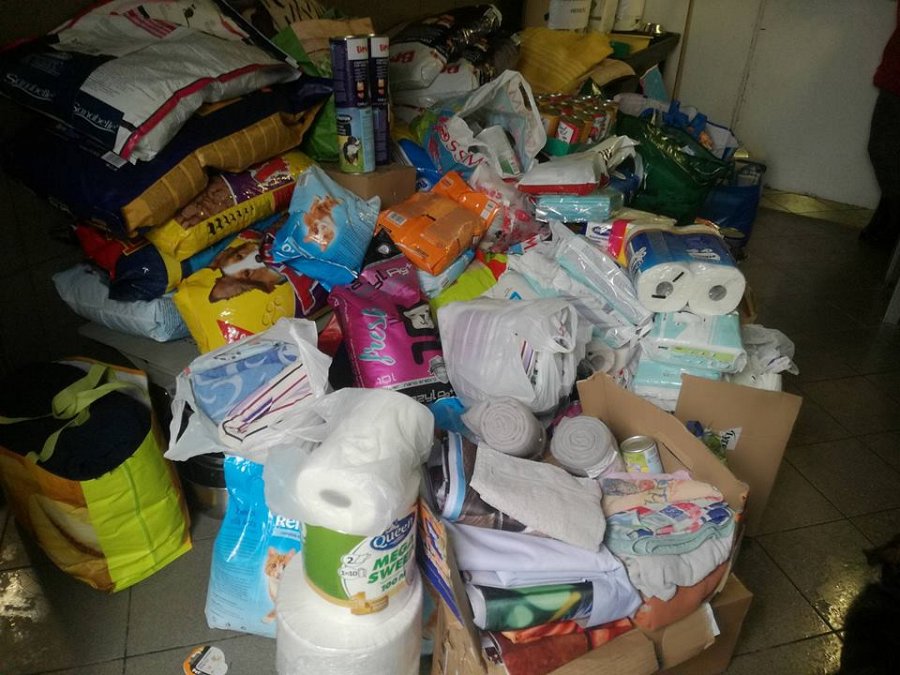 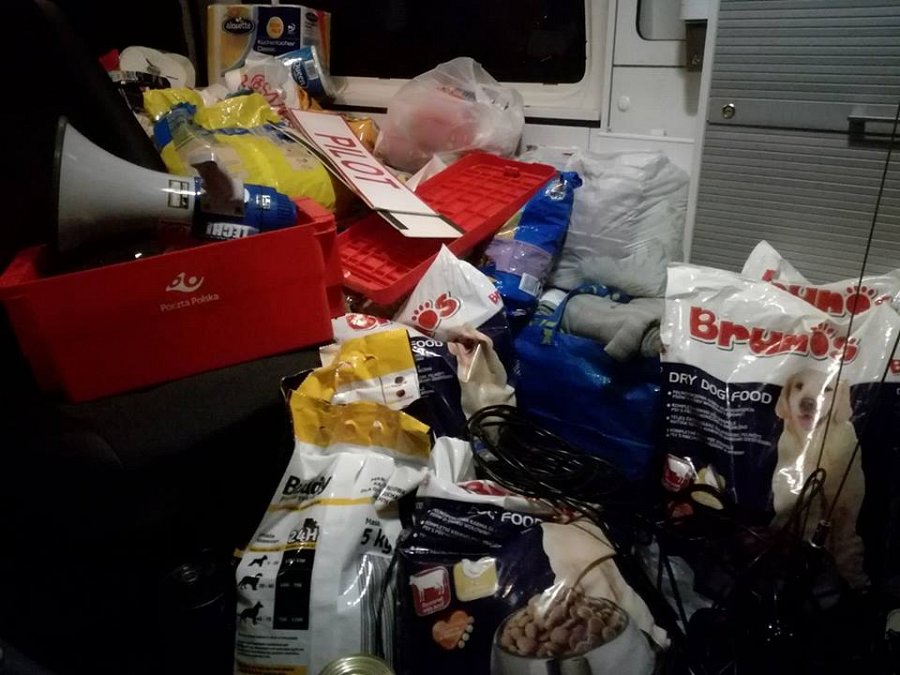 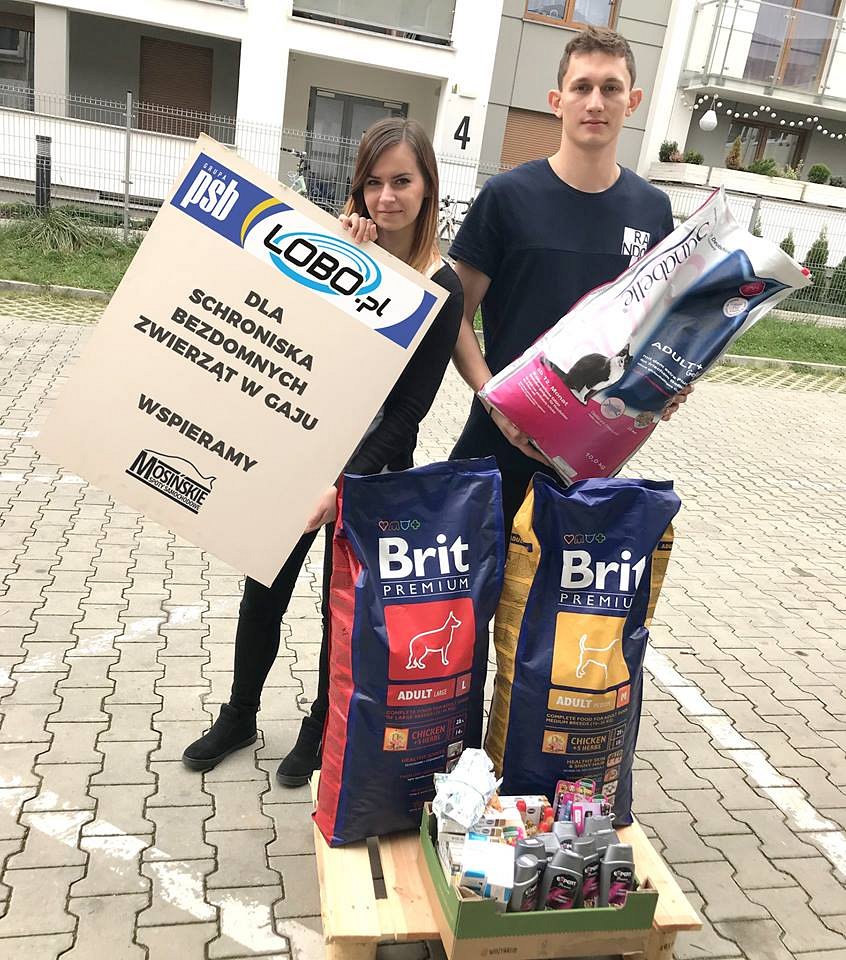 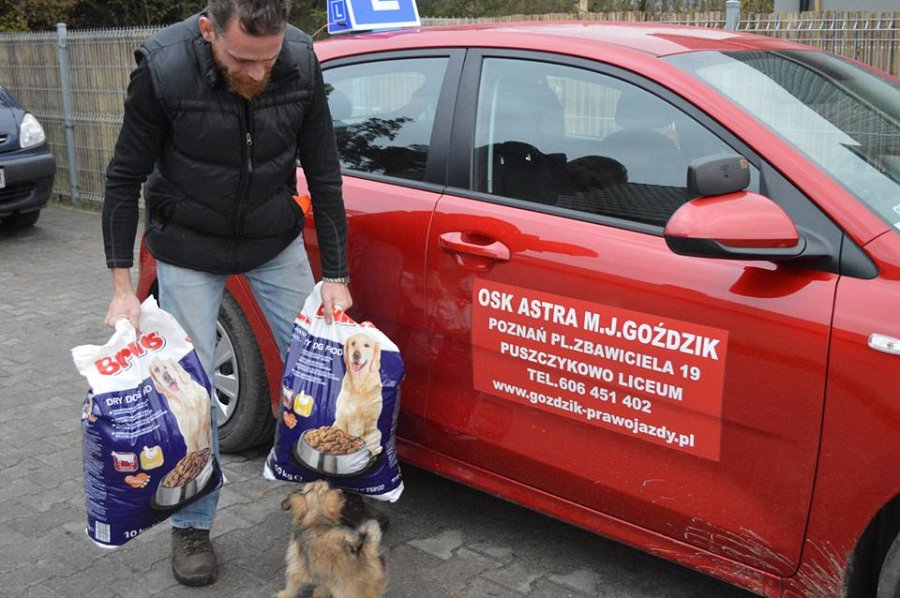 